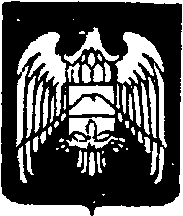 МУНИЦИПАЛЬНОЕ КАЗЕННОЕ УЧРЕЖДЕНИЕ «МЕСТНАЯ АДМИНИСТРАЦИЯ ГОРОДСКОГО ПОСЕЛЕНИЯ НАРТКАЛА УРВАНСКОГО МУНИЦИПАЛЬНОГО РАЙОНАКАБАРДИНО-БАЛКАРСКОЙ РЕСПУБЛИКИ»КЪЭБЭРДЕЙ-БАЛЪКЪЭР РЕСКПУБЛИКЭМ И АРУАН  МУНИЦИПАЛЬНЭ  КУЕЙМ ЩЫЩ  НАРТКЪАЛЭ  КЪАЛЭ   ЖЫЛАГЪУЭМ И  ЩIЫПIЭ АДМИНИСТРАЦЭКЪАБАРТЫ-МАЛКЪАР РЕСПУБЛИКАНЫ УРВАН МУНИЦИПАЛЬНЫЙ РАЙОНУНУ НАРТКЪАЛА ШАХАР ПОСЕЛЕНИЯСЫНЫ ЖЕР - ЖЕРЛИ АДМИНИСТРАЦИЯСЫРАСПОРЯЖЕНИЕ    № 15УНАФЭ                       № 15БУЙРУКЪ                  № 1519.07.2021г.                                                                                              г.п. Нарткала     В связи с ухудшением в республике эпидемиологической ситуации, связанной с распространением коронавирусной инфекции организовать следующее:1. Проработать письмо Руководителя Администрации Главы КБР от 13.07.2021г. с работниками местной администрации г.п.Нарткала .2. Разместить повторные обращения  И.о.Главы администрации г.п.Нарткала к населению с соответствующей информацией, в том числе об увеличении количества пациентов госпиталей особо опасных инфекций на официальном сайте г.п.Нарткала , на странице в инстаграм «nartkala-admin»3. Подготовить и разослать  всем руководителям организаций и учреждений расположенных на территории поселения письма    по исполнению требования Руководителя Администрации Главы КБР от 13.07.2021г.4. Составить список учреждений и организаций (в независимости от принадлежности и формы собственности), находящихся на территории муниципального образования, с поименным списком работников, распределенных по категориям («прошел вакцинацию», «переболел в последние 6 месяцев», «имеется медотвод, подтвержденный документально»). 5. Составить и утвердить поименный список работников каждой организации, в отношении которых требуется проведение вакцинации, согласовав его с главой местной администрации и главным врачом медицинской организации по территориальной принадлежности. Составить график вакцинации (в медицинских организациях либо мобильными бригадами) организованных коллективов, который утверждается главой местной администрации и главным врачом медицинской организации по территориальной принадлежности.6. Рекомендовать Управляющим компаниям составить список жителей, распределенных по категориям («прошел вакцинацию», «переболел в последние 6 месяцев», «требуется проведение вакцинации»), по возможности выделяя людей старше 60 лет, проживающих в многоквартирных домах, находящихся в их ведении, и  по результатам мониторинга  составлять график выезда мобильных бригад или подвоза к пункту вакцинации.7. Обеспечить размещение соответствующих баннеров в населенном пункте 8. Организовать ежедневный отчет главы поселения о проводимой разъяснительной работе, количестве вакцинированных  по г.п.НарткалаИ.о. Главы Местной администрации г.п. Нарткала                             А.Бетуганов